Кейс "ЗеЛень"Данный кейс разработан на основе работы направления "Среда жизни, человек и общество" ПШ "Лифт в будущее" Смоленск 2013 г. под руководством Вдовенко Дарьи... Работу выполняли...1. ПРОБЛЕМНАЯ СИТУАЦИЯВ формате "Трёх городов" - регенерация кислорода в замкнутых системах является актуальной задачей для освоения космоса.В формате регенерации биоценозов - водорослевый компонент морских аквакультурных ферм должен подбираться не только исходя из способности водорослей к снижению концентрации солей фосфора и азота, но так же исходя из их способности генерировать кислород. Это обеспечивает лучшее сохранение морских беспозвоночных поликультурных фермПедагогическая ситуацияТрансляция культуры НИР, технологии проектной деятельности (этапы, задачи, способы работы на каждом этапе).2. ПРИВЯЗКА К ПРЕДМЕТНЫМ ОБЛАСТЯМ ЗНАНИЯБиология, статистика.3. ЦЕЛИ ПРОЕКТАМировоззренческая: формирование основ для понимания биологических процессов на уровне организмов.Продуктовая: Исследовательская статья/выступление на конференции школьников, замысел проекта в рамках концепции "Трёх городов"Образовательная - освоение основ: наблюдения и постановки биологических опытовоснов НИР...4. ПЛАНИРУЕМЫЕ РЕЗУЛЬТАТЫ ПРОЕКТА...5. ЭТАПЫ РЕАЛИЗАЦИИКейс рассчитан на 32 часа и может быть применён как в рамках образовательных школ, так и в формате работы биоквантума на региональной площадке. ДОРОЖНАЯ КАРТА МОДУЛЯ 6. ОБОРУДОВАНИЕ И МАТЕРИАЛЫОсновное оборудование и материалыДОПОЛНЕНИЯНа рисунке представлена принципиальная схема установки для определения генерации кислорода водным растением ( в д.сл. водоросль слоевищная).Возможны варианты усложнения системы: генерация СО2 дополнительно в систему (источник углекислого газа - баллон или биообъект);подбор спектральных характеристик освещения, продолжительности  светового дня и интенсивности светового потока;подбор нескольких биообъектов с разными параметрами системы светопоглощения для усиления процесса генерации кислорода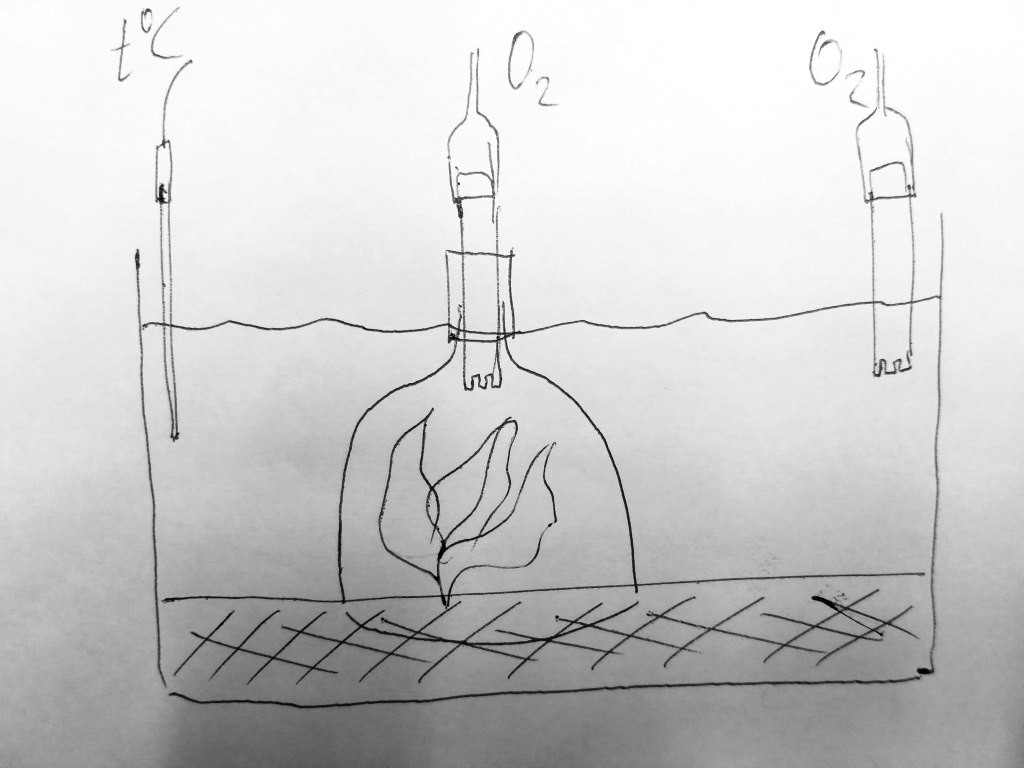 Список использованных источниковКниги и статьи...Источники информации в интернете для текста и работы над проектом: ...Этап работыЦельОписаниеПланируемый результатВводный Обоснование актуальности работы над задачей кейсаВведение в проблематику. Присвоение задачи кейса, ПодготовительныйСоставить план эксперимента, определить объект (виды слоевищных водорослей), ... Изучаем физиологические характеристики водорослей, обсуждаем основы НИР, структуру, требования, этапы реализации.Выбор видов и варианта постановки эксперимента. План эксперимента, требования к установке, эскиз установки, подобраны комплектующие, определено место проведения эксперимента.РеализационныйСбор установки (вариантов установок), отбор биообразцов для эксперимента, запуск установки.Играем с форм-фактором, выносим на контроль и анализируем параметры среды и чувствительность системы детекции параметров, настраиваем систему для проведения опыта.Выбор оптимального формфактора системы, откалиброванная система регистрации параметров среды, навык обработки результатов и протоколирования хода работы.ЭкспериментальныйПостановка эксперимента в выбранной конфигурации системы с отобранными объектами Получение кривых динамики накопления кислорода в системе от различных видов водорослей с равной биомассой объектов в постоянных условиях. Получение кривых динамики накопления кислорода в системе от различных видов водорослей с равным количеством хлорофилла (предварительно установить концентрацию хлорофилла в навесках биообъектов)Первичные данные экспериментов. Лабораторные журналы с ходом работы, фото и видеоматериалы.АналитическийОбработка результатов экспериментаСравнительный анализ данных по видам водорослей. Выявление максимальных по генерации кислорода систем (минимальная масса/объём при максимальной генерации кислорода).Статистически достоверные данные, таблицы и другие формы сравнения первичных данных, выводы, схема экспериментов для развития кейса в рамках концепции "Трёх городов"ПрезентационныйПодготовка презентационных материалов и представление результатов экспериментаОбучение формам презентации (доклад, стендовое сообщение, выставка, статья, заявка на конкурс). Непосредственно презентация перед экспертами, жюри, участие в конференции и т.д.№НазваниеХарактеристики (если необходимо)Кол-воКраткое описание назначения в проектеЦена за ед., руб.Сумма, руб. EZO™ Dissolved Oxygen Circuit4Измерение растворённого кислорода над каждым объектом и в общей ёмкости2 900,00EZO™  RTD Temperature Circuit1Термодатчик1 700,00Serial Port Expander MKII1Последовательный порт-расширитель1 000,00Dissolved Oxygen calibration solutionР-р для калибровки датчика р-рённого кислорода1Р-р для калибровки датчика р-рённого кислорода400,00Dissolved Oxygen ProbeЧто-то мне его цена не нравится... м.б. не брать?1Тест  датчика р-рёного кислородаPT-1000 Temperature Probe1Тест на работу термодатчика2 750,00Pre-Assembled Female BNC connector5Разъём-порт в сбореПлата подключения1На 4 порта, для коннекта датчика и  контроллера11 250,00Контроллер1Обработка входа-выхода с датчиков14 500,00Операторская панель к контроллеру1Управление контроллером4 580,00Светодиодные осветителиПодбираются вариации (белый, красный, синий, зелёный, фито)Для моделирование условий освещения15 000,00Шланг ПВХ или силикон, или резина пищевая Æ внутр. = 8-10 ммДля соединения датчиков с системой купола (может быть не обязательно)Купол стекло с выходом под датчик кислорода, Æ около 100 мм. 4Для размещения объектов в ограниченном пространствеАквариумОбъём 20 л 1Общая ёмкость для работы с водорослями